Freedom of Information disclosure logAugust 2017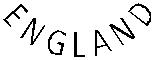 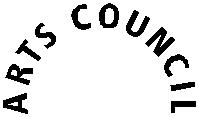 The disclosure log summarises responses to requests we’ve handled under the Freedom of Information Act 2000.Requester sought lists of all National Portfolio Organisations and Regularly Funded Organisations from 2000-2018. This information was provided. Requester sought information relating to an Ambition for Excellence grant to Boiler Room. They attempted to request this information anonymously, and as such the request was refused. Requester sought the activity report form and supporting documents relating to a project by Creative Academies. These were provided with Section 40 (2) and Section 43 (2) redactions.Requester sought the funding application made by Boiler Room for coverage of Notting Hill Carnival 2017. This was provided with Section 40 (2) and Section 43 (2) redactions.Requester sought a copy of Arts Council England’s assessment of Wise Children’s NPO application. This was provided with Section 40 (2) and Section 43 (2) redactions.Requester sought the National Portfolio application made by The Alternative Theatre Company for 2018-2022, alongside their annual submissions for 2015/16 and 2016/17. The application was provided with Section 40 (2) and Section 43 (2) redactions, but the submissions were refused under Section 22 as they are intended for future publication to a pre-determined and public-facing schedule. Requester sought information concerning the Quality Evaluation Steering Group, including minutes, written correspondence, and reasons for the tender not being awarded to a supplier at the time of writing. This information was released, though some parts of their request were refused under Section 43 (2).Requester sought a copy of the National Portfolio application made by The Alternative Theatre Company for 2018-2022. This was provided with Section 40 (2) and Section 43 (2) redactions.Requester sought a large volume of information concerning Birmingham Dance Hub, including proposal documents, assessments and responses to such, criteria documentation, risk assessments, and minutes from steering group meetings. This information was provided with Section 40 (20 and Section 43 (2) redactions.Requester sought the NPO application, supporting documentation, assessment and other relevant documents regarding The Spring Arts and Heritage Centre. This information was provided with Section 40 (2), Section 41 and Section 43 (2) redactions.Requester sought a report on Black Theatre Live mentioned in a press article. Clarification was requested but not received, so the request was discontinued.Requester sought a copy of the National Portfolio application made by Wise Children. This was provided with Section 40 (2) and Section 43 (2) redactions.Requester sought “all information” concerning the National Portfolio application made by Wise Children. This was provided with Section 40 (2) and Section 43 (2) redactions. Requester sought copies of National Portfolio applications made by Wise Children and another organisation. The application made by Wise Children was provided with Section 40 (2) and Section 43 (2) redactions, but we could neither confirm nor deny the other organisation had submitted an application.Requester sought copies of applications to Ambition for Excellence made by Corn Exchange (Newbury) Trust, The New Vic Theatre Stoke-on-Trent and Norther Staffordshire, and Pavilion Dance South West. These were provided with Section 40 (2) and Section 43 (2) redactions. Requester sought information concerning staffing via umbrella companies, recruitment companies and temping agencies. This information was provided. Requester sought a copy of the grading criteria used when impartially assessing applications for Grants for the Arts and National Portfolio funding. This information was provided. Requester sought funding figures for Roger De Haan Charitable Trust and Creative Foundation between 1st January 2010 and the present day. This information was provided. Requester sought copies of both the NPO application and Capital application made by Stockton Arts Centre, as well as that of Billingham International Folklore Festival. This information was provided with Section 40 (2) redactions. Requester sought application forms and assessments for five organisations believed to have applied to the National Portfolio for 2018-2022. This request was refused, as we could neither confirm nor deny if organisations not in the portfolio had applied unsuccessfully.Requester sought funding applications made by Caribbean Carnival of Manchester, Daddy Sidney and the Jam Session Festival Carnival Movement, Manchester Carnival, and to an individual artist. Clarification was sought concerning elements of this request, but no response was received so this request was discontinued.Requester sought further information after a previous FOI request, in this case relating to retention policies for emails, information related to grants, staff guidance and the auditing of Freedom of Information requests. This information was provided. Requester sought copies of all emails held on back-up servers between three senior employees of Arts Council England and an individual. Some of this material had already been provided following a request to see correspondence of this nature (also stored on back-up servers), whilst further information was not held.Requester sought funding figures for Roger De Haan Charitable Trust and Creative Foundation between 1st January 2002 and 31st December 2012. This information was provided.Requester sought the activity report form for an individual artist’s application, following a previous FOI request. This was provided with Section 40 (2) redactions. Requester sought information on how Royal Philharmonic Orchestra market concerts to regional audiences, requesting access to their audience development strategy and a marketing strategy. These were provided with Section 43 (2) redactions.Requester sought material relating to Boiler Room’s application to Ambition for Excellence, including their application, supporting documentation, correspondence with Arts Council England, internal memos, minutes or other materials relating to the assessment, review and scoring of their application. This information was provided with Section 40 (2) and Section 43 (2) redactions.Requester sought funding figures concerning the Arts Council’s funding for street arts. This information was provided with Section 43 (2) redactions.Requester sought a copy of the National Portfolio application made by Chinese Arts Space for 2018-2022. This was provided with Section 40 (2) and Section 43 (2) redactions.Requester sought a copy of V22 Foundation’s application for Capital Investment 2015-2018. This was provided with Section 40 (2) and Section 43 (2) redactions.Requester sought a list of all National Portfolio Organisations run by BAME leaders, as well as names and contact details of these individuals. A list of organisations were provided, but the personal information was refused under both Section 21 and Section 40 (2). About Freedom of Information RequestsAs a public authority, all written material we hold, including any correspondence you send to us, may be considered for release following a request to us under the Freedom of Information Act 2000, unless the information is exempt. To submit a freedom of information request, email foi@artscouncil.org.uk or make a request by post to: Senior Officer, Information, Arts Council England, 49 Lever Street, Manchester, M1 1FN Further readingOur Freedom of Information hub on the Arts Council website: http://www.artscouncil.org.uk/freedom-information Guidance on redactions within Freedom of Information request responses in Word and PDF formats.